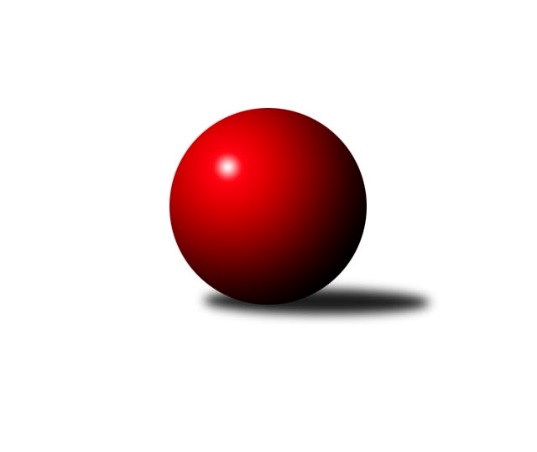 Č.2Ročník 2022/2023	16.10.2022Nejlepšího výkonu v tomto kole: 1633 dosáhlo družstvo: Loko Tábor COP Tábor 2022/2023Výsledky 2. kolaSouhrnný přehled výsledků:So. Chotoviny D	- Sp. Soběslav B	2:4	1496:1549	4.0:4.0	12.10.Loko Tábor C	- Loko Tábor D	5:1	1633:1434	5.0:3.0	13.10.KK Hilton C	- So. Chýnov B		dohrávka		19.12.Tabulka družstev:	1.	Sp. Soběslav B	2	1	1	0	7.0 : 5.0 	9.0 : 7.0 	 1576	3	2.	KK Hilton C	1	1	0	0	5.0 : 1.0 	6.0 : 2.0 	 1549	2	3.	So. Chotoviny D	2	1	0	1	7.0 : 5.0 	9.0 : 7.0 	 1563	2	4.	Loko Tábor C	2	1	0	1	6.0 : 6.0 	8.0 : 8.0 	 1620	2	5.	So. Chýnov B	1	0	1	0	3.0 : 3.0 	3.0 : 5.0 	 1621	1	6.	Loko Tábor D	2	0	0	2	2.0 : 10.0 	5.0 : 11.0 	 1433	0Podrobné výsledky kola:	 So. Chotoviny D	1496	2:4	1549	Sp. Soběslav B	Lucie Lišková	 	 195 	 196 		391 	 1:1 	 381 	 	173 	 208		Pavel Reichel	Miroslav Vacko	 	 210 	 181 		391 	 2:0 	 372 	 	193 	 179		Vojtěch Křivan	Ladislav Šmejkal	 	 190 	 153 		343 	 0:2 	 406 	 	194 	 212		Jana Křivanová	Jaroslava Nohejlová	 	 200 	 171 		371 	 1:1 	 390 	 	189 	 201		Vladimír Křivanrozhodčí: Jan BartoňNejlepší výkon utkání: 406 - Jana Křivanová	 Loko Tábor C	1633	5:1	1434	Loko Tábor D	Josef Macháček	 	 203 	 198 		401 	 2:0 	 344 	 	160 	 184		Pavla Krejčová	Zdeněk Samec	 	 229 	 234 		463 	 2:0 	 306 	 	159 	 147		Martina Sedláčková	Ctibor Cabadaj	 	 190 	 195 		385 	 1:1 	 346 	 	193 	 153		Pavlína Fürbacherová	Zdeněk Vít	 	 204 	 180 		384 	 0:2 	 438 	 	220 	 218		Monika Havránkovározhodčí: Zdeněk OndřejNejlepší výkon utkání: 463 - Zdeněk SamecPořadí jednotlivců:	jméno hráče	družstvo	celkem	plné	dorážka	chyby	poměr kuž.	Maximum	1.	Zdeněk Samec 	Loko Tábor C	463.00	302.0	161.0	5.0	1/1	(463)	2.	Ondřej Novák 	Loko Tábor C	453.00	302.0	151.0	3.0	1/1	(453)	3.	Vlastimil Novák 	So. Chýnov B	428.00	294.0	134.0	8.0	1/1	(428)	4.	Miroslav Kovač 	KK Hilton C	426.00	304.0	122.0	10.0	1/1	(426)	5.	Karolína Roubková 	So. Chýnov B	416.00	266.0	150.0	6.0	1/1	(416)	6.	Monika Havránková 	Loko Tábor D	416.00	291.5	124.5	10.5	1/1	(438)	7.	Vladimír Křivan 	Sp. Soběslav B	415.00	298.5	116.5	10.0	2/2	(440)	8.	Stanislav Ťoupal 	KK Hilton C	408.00	297.0	111.0	9.0	1/1	(408)	9.	Jana Křivanová 	Sp. Soběslav B	404.50	274.0	130.5	9.5	2/2	(406)	10.	Zuzana Mihálová 	Loko Tábor C	404.00	266.0	138.0	4.0	1/1	(404)	11.	Věra Návarová 	So. Chýnov B	402.00	289.0	113.0	11.0	1/1	(402)	12.	Miroslav Vacko 	So. Chotoviny D	395.00	281.0	114.0	10.0	2/2	(399)	13.	Josef Macháček 	Loko Tábor C	395.00	290.0	105.0	13.0	1/1	(401)	14.	Lucie Lišková 	So. Chotoviny D	390.00	263.5	126.5	13.0	2/2	(391)	15.	Ctibor Cabadaj 	Loko Tábor C	385.00	299.0	86.0	14.0	1/1	(385)	16.	Zdeněk Vít 	Loko Tábor C	384.00	288.0	96.0	20.0	1/1	(384)	17.	Pavel Reichel 	Sp. Soběslav B	382.00	281.0	101.0	13.5	2/2	(383)	18.	Ladislav Maroušek 	KK Hilton C	381.00	269.0	112.0	14.0	1/1	(381)	19.	Blanka Roubková 	So. Chýnov B	375.00	271.0	104.0	20.0	1/1	(375)	20.	Pavlína Fürbacherová 	Loko Tábor D	364.50	265.5	99.0	14.5	1/1	(383)	21.	Vojtěch Polák 	Loko Tábor C	360.00	247.0	113.0	17.0	1/1	(360)	22.	Pavla Krejčová 	Loko Tábor D	356.00	247.5	108.5	17.5	1/1	(368)	23.	Zdeněk Pech 	KK Hilton C	334.00	246.0	88.0	18.0	1/1	(334)	24.	Martina Sedláčková 	Loko Tábor D	296.50	228.5	68.0	26.0	1/1	(306)		Miloš Filip 	So. Chotoviny D	421.00	288.0	133.0	8.0	1/2	(421)		Michal Nový 	So. Chotoviny D	420.00	287.0	133.0	7.0	1/2	(420)		Kateřina Smolíková 	Sp. Soběslav B	377.00	271.0	106.0	12.0	1/2	(377)		Vojtěch Křivan 	Sp. Soběslav B	372.00	260.0	112.0	15.0	1/2	(372)		Jaroslava Nohejlová 	So. Chotoviny D	371.00	273.0	98.0	13.0	1/2	(371)		Ladislav Šmejkal 	So. Chotoviny D	343.00	236.0	107.0	13.0	1/2	(343)Sportovně technické informace:Starty náhradníků:registrační číslo	jméno a příjmení 	datum startu 	družstvo	číslo startu
Hráči dopsaní na soupisku:registrační číslo	jméno a příjmení 	datum startu 	družstvo	26305	Ctibor Cabadaj	13.10.2022	Loko Tábor C	26995	Vojtěch Křivan	12.10.2022	Sp. Soběslav B	Program dalšího kola:3. kolo18.10.2022	út	17:00	Sp. Soběslav B - KK Hilton C	19.10.2022	st	17:00	So. Chýnov B - Loko Tábor C	19.10.2022	st	17:00	So. Chotoviny D - Loko Tábor D	Nejlepší šestka kola - absolutněNejlepší šestka kola - absolutněNejlepší šestka kola - absolutněNejlepší šestka kola - absolutněNejlepší šestka kola - dle průměru kuželenNejlepší šestka kola - dle průměru kuželenNejlepší šestka kola - dle průměru kuželenNejlepší šestka kola - dle průměru kuželenNejlepší šestka kola - dle průměru kuželenPočetJménoNázev týmuVýkonPočetJménoNázev týmuPrůměr (%)Výkon1xZdeněk SamecLok. Tábor C4631xZdeněk SamecLok. Tábor C120.074631xMonika HavránkováTábor4381xMonika HavránkováTábor113.594381xJiří VithaSezimák C4291xJiří VithaSezimák C108.654291xStanislav ŤoupalSezimák C4192xStanislav ŤoupalSezimák C106.114191xJana KřivanováSoběslav B4061xJosef MacháčekLok. Tábor C103.994011xJarmil KylarSezimák C4041xJana KřivanováSoběslav B102.57406